CRAWFORD COUNTY COALITION 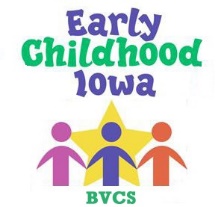 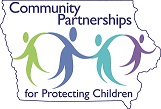 Decat/Community Partnerships for Protecting Children, BVCS Early Childhood Iowa & Crawford County Child Abuse Prevention Council MinutesDate: February 21, 2017 Time: 1:00 pm Location: ISU Extension & Outreach, DenisonWELCOME AND INTRODUCTIONS: Annette Koster, BVCS Early Childhood Iowa; Mollie Scott, Decat/CPPC; Retta Mitchel, CCR&R; Janette Clausen, Crossroads of Crawford County; Michelle Ahrenholtz ,Northwest AEA/Early ACCESS; Amy K Hull, Plains Area Mental Health; Nicki Ahart, Crawford County Public Health & Home Care; Jodie Holm, West Central Comm. Action Outreach; Ivy Nielsen, West Central Comm Action; Dave Muhlbauer, County Supervisor; Julie Florian, Health Promotion Strategies; Chris Schramm, Parent Partner; Emmalee BolinUPCOMING EVENTS:3/16/17 Coordination Intake meeting in Harlan3/28/17 CPPC Immersion 2013/29/17 Statewide Learning Network feat. Paul Born4/3/17   PCA IA Day on the Hill & Iowa DEC Conference4/18/17 Community Coalition Meetings–ISU Extension & Outreach 1:00 pm4/18/17 Cultural Diversity Meeting–DMU 3:00 pm5/1-3/17 PCA IA Conference – Des Moines Event Center6/6/17 – CPPC Regional meeting – DenisonNETWORKING/PROGRAM UPDATES	  Attendees:AEA/Early ACCESSMichelle Ahrenholtz Early ACCESS serves birth to 3 years.  AEA serves 3-5 years of age.  Work on behaviors, speech, motor skills, accepting referrals. BVCS Early Childhood IowaAnnette KosterThe Iowa Family Support Network (IFSN) will now be offering the Children at Home (CaH) programming, in the state of Iowa. CaH helps families caring for a child with a disability by providing financial assistance for items or services not covered by other programs.  Examples may include special adaptive devices, out-of-area travel expenses, nutritional supplements, respite care or educational seminars for caregivers, special camps and items to make you home safe or more accessible for a child.  (see handouts) If an item or service provides a direct benefit to a child and is related to the child’s disability, families may qualify for up to $2,000 in assistance per child annually.  Contact IFSN at 1-888-IAKIDS1 (1-888-425-4371 or email IAFamilySupportNetwork@vnsia.orgWebsite: IAFamily SupportNetwork.orgCCR&R –Retta MitchelChild Care ConsultantBVCS Early Childhood Conference will be held on March 18, 2017 registration begins at 8:30 am event scheduled from 9:00 am – 4:00 pm.  Focus of the day is on early literacy.  All are welcome, child care providers and early care educators register on the DHS training registry.  If you are interested in attending but not a home, center or preschool contact Retta M she will assist you.Working with Child Care Nurse Consultant with early care and learning sites participating in the Quality Rating System, both consultants have a part in the process. Work with centers and child care homes.  Currently we are in a crisis situation.  If you know of anyone interested in starting child care have them contact Retta M.  In Crawford County have two providers who are working together to open home, able to legally have more children.  In Iowa you can legally care for five children or less without being Registered. All counties are struggling with lack of child care.  Essentials training is new, need to take prior to opening. Crawford County Home Health, Hospice & Public HealthNicki Ahart  Medical providers in 5 counties.  Five years and younger, assist families locate community resources like: set up doctor appointments, Early ACCESS, parent programs, transportation, Family STEPS program etc.  Hired Social Worker Megan Ludwig, to work with families. Provide information until programs have vacancies. 60 clientsI-smile busy with screening, varnish. Educating communities on the importance of fluoridation in water supplies.  Child Care Nurse Consultant, Chris Lee, visiting day care educated on current changes in requirements. The Quality Rating System will be changing.  Nicki – Autism Walk - trying to get a dance for autism organized. Decat/CPPC, Mollie ScottCrossroads of Crawford County, Janette ClausenChristian resourcing & referral services for between the “cracks’. Cover the whole life span.  CCPC grant will sponsor Empowered To Connect Conference live simulcast, April 7-8 from 9:00 am to 5:00 pm CEUS provided.  More details to come on location, cost, and registration. Topic brain injuries, premature development, etc.Crawford County SupervisorDave MuhlbauerLearn about programs and report back  to supervisors. Health Promotion StrategiesJulie FlorianTobacco Prevention update quarter on Iowa map, tobacco retailers in Denison.  Referred to as a swap if more than one tobacco retailer within one mile of each other website:  https://mapping.countertools.org/iowa/Legislation Bill make all casino’s smoke free in Iowa.Smoke free air act include e-cigarette. Promote Quit-line Iowa use with families you work with. E-cigarette information: not a vapor it’s an aerosol new “dripping” taking e-cig apart for more of a throat burn, bigger smoke, working on studies.Parent PartnersMelanie Strum,Chris Schramm  & 24/7 DadsParent Partners in search of Coordinator for Western DHS Service Area. Building Better Futures training March 20 in Sheldon at City Hall. The Parent Partner program mentors are recovered addicts that have been through the Department of Human Services programs.  They mentor Moms and Dads through recovery and court process. Currently 198 families in Western Iowa, 6 in Crawford County. Looking for referrals, DHS involved.Question was asked if there are any services not able to find.Discussion on affording food - food banks, Hunger Fighters at Our Savior Church N 24th . TAP Food Bank can access two times a year.  In school 5th grade back pack program. Manning Knights of Columbus coat drive and/or Thrivent, not sure if this was offered this year. Chris: 24/7 Dads Free 12-week group for Dads will be offered in Ida County Thursday nights from 6:00 – 8:00 pm at the Arthur Evangelical Free Church 320 Est Fourth St, Arthur IA.  To register call Chris Schramm 24/7 Dads Coordinator at 712-369-0130.  Funded by the Sioux Cluster DCAT/Community Partnership for Protecting Children.Plains Area Mental HealthAmy Hull New office by Anytime Fitness. Integrated Health Services (IHS) Title 19 connection to other services.  Drop In Center by Hy Vee open 3 days a week for chronic mental illness within Plains Area Mental Health Mon, Th, Sat hang out areas from 9:00 to 1:00 18 and older. Region upcoming a Turning Point for youth.  Provider change Lynn Williams, by tele-health.  Lori Warn and Charles Tillie in office. School Base Lyndsey Brinker enlisted help of school for signatures.  Meet based on needs, meet individually. West Central Community Action & Outreach, Senior Worker Program Ivy NelsonJob training and employment, taking applications.  Crawford County is 1 out of 10 served. West Central Community Action & OutreachJodi HolmLIHEAP applications still accepted.  Ida County is served out of Mid-Sioux Opportunity.  Household member per week. Coupon for thrift store. TAP looking for volunteers, behind desk, Mon – Thurs. Proof Crawford County resident.Head Start enrollment going strong. Crawford County Child Abuse Prevention CouncilMonth of April Prevention Activities:Newspaper insert contact Greg Whele & Gordan Wolf 712-263-2122 prefers email.  Annette Koster will be the contact person for collecting news articles and submitting to newspaper.  Due Date will be March 20th.  Articles are for services provided to children and families in/for Crawford County. Contact Terry Martens 712-263-3045 at Crawford County Court House to be put on the agenda for the signing of proclamation by County Supervisors. Ask Public Health sponsored classroom to assist.  Look to see if any pinwheels are in the CCHHH&PH basement, banners (Nicki). Distribute or place color sheets around town to display.  Doctors’ offices, schools, restaurants etc.Top ten favorite ads - MollieNext meeting April 18, 2017